KLASA : 003-07/20-02/12URBROJ: 2182/1-12/2-8-01-20-1Zapisnik sa 16.  sjednice Nastavničkog vijeća školske godine 2019./20. održane 26. lipnja 2020. godine u 11:00 sati.Sjednici predsjedava ravnateljica Aleksandra Acalin.Prisutan   je  40 član Nastavničkog vijeća (popis u prilogu).Odsutno je 7 članova.Ravnateljica je utvrdila da je na sjednici prisutna većina članova Nastavničkog vijeća i da su sve odluke donesene na sjednici pravovaljane.Na početku sjednice pročitan je zapisnik s prošle sjednice Nastavničkog vijeća Medicinske škole, održane 4. lipnja 2020. Ravnateljica je predložila usvajanje zapisnika. Zapisnik je jednoglasno usvojen.Ravnateljica je predložila sljedeći dnevni red za tekuću sjednicu Nastavničkog vijeća te ga stavila na razmatranje i usvajanje:Dnevni red:Pedagoške mjereRaznoDnevni red je jednoglasno usvojen bez primjedbi.Ad. 1	Za pohvalu NV-a su učenici: 1.A-  3 učenika1.B-  10 učenika1.C-  1 učenik2.A- 3 učenika2.B-  3 učenika2.C- 6 učenika3.B- 12 učenika3.C- 1 učenikAd.2 	Ravnateljica je najavila novu sjednicu NV za 3.7. i  najavila podjelu svjedodžbi za maturante 13.7. Ravnateljica se prisutnima zahvalila na sudjelovanju u radu.Sjednica je zaključena u 10:40 sati.Broj stranica zapisnika: 2Zapisničar:                                                                                            Ravnateljica:-------------------------                                                                             ------------------------------Marija Urem                                                                                            Aleksandra AcalinMEDICINSKA ŠKOLA, ŠIBENIK 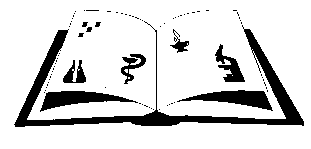 OIB:42369583179Ante Šupuka bb (p.p. 75), 22000 Šibenik  Centrala: 022/312 550    Fax: 022/331 024   ŠIFRA ŠKOLE U MINISTARSTVU: 15-081-504e-mail: ss-sibenik-504@skole.htnet.hrweb: http//medskola.skole.htnet.hr